Приложение 1ГРАФИК ПРОВЕДЕНИЯ ОНЛАЙН КОНСУЛЬТАЦИЙ, ВЕБИНАРОВ, СЕМИНАРОВ СПЕЦИАЛИСТАМИ Республиканского Консультационного Центра ГОУДПО «КРИРО» июль 2022 года№ п/пДата проведения ФИО специалиста РКЦТема Примечание Ссылка на трансляцию05.07.202114.00Карагулина Елена Евгеньевна, педагог дополнительного образования МБДОУ "Детский сад № 1 общеразвивающего вида" с. Выльгорт«Солонка-утка» в рамках празднования Дня семьи, любви и верности.Мастер-классhttps://kriro.ru/5jtlw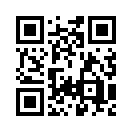 07.07.202212.00Безносикова Любовь Леонидовна, психолог, поведенческий аналитик.«Как поддержать ребенка и реагировать на ошибки» в рамках просветительского проекта «Академия будущих родителей»Вебинар https://kriro.ru/0RPCN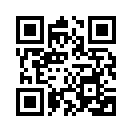 08.07.202111.00Валиуллина Карина Эдуардовна, педагог дополнительного образования г. Сыктывкара, консультант Республиканскогоконсультационного центра ГОУДПО «КРИРО».Творческая мастерилка «Моя ромашка» в рамках празднования Дня семьи, любви и верности.Мастер-классhttps://kriro.ru/iDgOB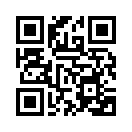 13.07.202212.00Савенко Наталья Александровна, учитель-логопед, дефектолог, старший методист Республиканского консультационного центра, заведующий центром психолого-педагогического сопровождения, специального и инклюзивного образования, интернатных учреждений ГОУДПО «КРИРО».«У ребенка ринолалия» в рамках просветительского проекта «Виртуальный логопункт».Вебинар https://kriro.ru/C54bo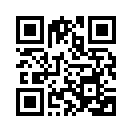 22.07.202215.00Осташова Татьяна Анатольевна, педагог, психолог, клинический психолог, логопед, коуч, преподаватель психологии, супервизор. Руководитель тренинг-центра Softskills.«Как устанавливать границы в общении с ребенком и для чего это нужно делать» в рамках просветительского проекта «Школа успешных родителей»Вебинар https://kriro.ru/0Afzl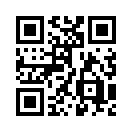 